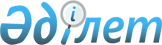 О признании утратившими силу некоторых решений Правительства Республики КазахстанПостановление Правительства Республики Казахстан от 2 декабря 2016 года № 755
      Правительство Республики Казахстан ПОСТАНОВЛЯЕТ:
      1. Признать утратившими силу некоторые решения Правительства Республики Казахстан согласно приложению к настоящему постановлению.
      2. Настоящее постановление вводится в действие со дня его первого официального опубликования. Перечень
утративших силу некоторых решений
Правительства Республики Казахстан
      1. Постановление Правительства Республики Казахстан от 19 мая 2000 года № 762 "Об утверждении норм по видам тылового обеспечения" (САПП Республики Казахстан, 2000 г., № 23, ст. 265). 
      2. Постановление Правительства Республики Казахстан от 14 июня 2000 года № 889 "Об утверждении Положения о государственном учреждении "Казахстанский миротворческий батальон". 
      3. Постановление Правительства Республики Казахстан от 6 июля 2001 года № 922 "Об утверждении Положения о государственном учреждении "Высшее военно-морское училище" Министерства обороны Республики Казахстан" (САПП Республики Казахстан, 2001 г., № 26, ст. 318). 
      4. Постановление Правительства Республики Казахстан от 17 июня 2002 года № 659 "Вопросы Военного института Сухопутных войск" (САПП Республики Казахстан, 2002 г., № 17, ст. 193). 
      5. Постановление Правительства Республики Казахстан от 20 марта 2003 года № 276 "Вопросы Национального университета обороны имени Первого Президента Республики Казахстан – Лидера Нации" (САПП Республики Казахстан, 2003 г., № 12, ст. 134). 
      6. Пункт 2 постановления Правительства Республики Казахстан от 31 октября 2003 года № 1080 "Некоторые вопросы государственных учреждений образования Министерства обороны Республики Казахстан" (САПП Республики Казахстан, 2003 г., № 42, ст. 447). 
      7. Постановление Правительства Республики Казахстан от 5 ноября 2004 года № 1153 "Об утверждении Положения о государственном учреждении "Военный институт Министерства обороны Республики Казахстан" (САПП Республики Казахстан, 2004 г., № 44, ст. 552). 
      8. Постановление Правительства Республики Казахстан от 12 ноября 2004 года № 1189 "О мерах по реализации Указа Президента Республики Казахстан "О некоторых вопросах совершенствования структуры Вооруженных Сил Республики Казахстан" (САПП Республики Казахстан, 2004 г., № 45, ст. 565). 
      9. Постановление Правительства Республики Казахстан от 26 октября 2005 года № 1069 "Об утверждении норм снабжения метрологической техникой, вспомогательным имуществом и оборудованием Вооруженных Сил, других войск и воинских формирований Республики Казахстан". 
      10. Постановление Правительства Республики Казахстан от 12 декабря 2005 года № 1232дсп "Об утверждении Положения о местных органах военного управления". 
      11. Пункт 3 постановления Правительства Республики Казахстан от 29 августа 2008 года № 806 "О переименовании государственного учреждения "Военный институт иностранных языков Министерства обороны Республики Казахстан" (САПП Республики Казахстан, 2008 г., № 37, ст. 402). 
      12. Постановление Правительства Республики Казахстан от 30 января 2010 года № 44 "Об утверждении Правил проведения военно-врачебной экспертизы и Положения об органах военно-врачебной экспертизы" (САПП Республики Казахстан, 2010 г., № 8, ст. 100). 
      13. Постановление Правительства Республики Казахстан от 3 марта 2011 года № 217 "Об утверждении натуральных норм снабжения техническими средствами, машинами, установками и имуществом воинских (дорожных) частей и учреждений Вооруженных Сил Республики Казахстан". 
      14. Постановление Правительства Республики Казахстан от 19 января 2012 года № 141 "О внесении изменения в постановление Правительства Республики Казахстан от 26 октября 2005 года № 1069 "Об утверждении норм снабжения метрологической техникой, вспомогательным имуществом и оборудованием Вооруженных Сил, других войск и воинских формирований Республики Казахстан" (САПП Республики Казахстан, 2012 г., № 29, ст. 387). 
      15. Постановление Правительства Республики Казахстан от 7 августа 2012 года № 1029 "О внесении изменений в постановление Правительства Республики Казахстан от 30 января 2010 года № 44 "Об утверждении Правил проведения военно-врачебной экспертизы и Положения об органах военно-врачебной экспертизы" (САПП Республики Казахстан, 2012 г., № 65, ст. 926). 
      16. Постановление Правительства Республики Казахстан от 24 декабря 2012 года № 1666 "Об утверждении натуральных норм снабжения техникой и техническими средствами районных эксплуатационных частей Вооруженных Сил Республики Казахстан". 
      17. Постановление Правительства Республики Казахстан от 11 марта 2014 года № 219 "Об утверждении стандартов государственных услуг Министерства обороны Республики Казахстан" (САПП Республики Казахстан, 2014 г., № 20, ст. 146). 
      18. Подпункт 2) пункта 3 постановления Правительства Республики Казахстан от 1 июля 2014 года № 754 "О переименовании Республиканского государственного учреждения "Национальный университет обороны" Министерства обороны Республики Казахстан" (САПП Республики Казахстан, 2014 г., № 45, ст. 436). 
					© 2012. РГП на ПХВ «Институт законодательства и правовой информации Республики Казахстан» Министерства юстиции Республики Казахстан
				
Премьер-Министр
Республики Казахстан
Б. СагинтаевПриложение
к постановлению Правительства
Республики Казахстан
от 2 декабря 2016 года № 755